Перечень муниципального имущества, предназначенного для передачи в пользование субъектам малого исреднего предпринимательства и самозанятым гражданам№Наименование имуществаАдресПлощадьКадастровый номерХарактеристикаФото1МУК «Вишневецкий ЦПСДК»х.Вишневецкий, ул. Набережная, 310 кв.м.61:15:0100101:975действующее учреждение культуры двухэтажное здание пригодное к эксплуатации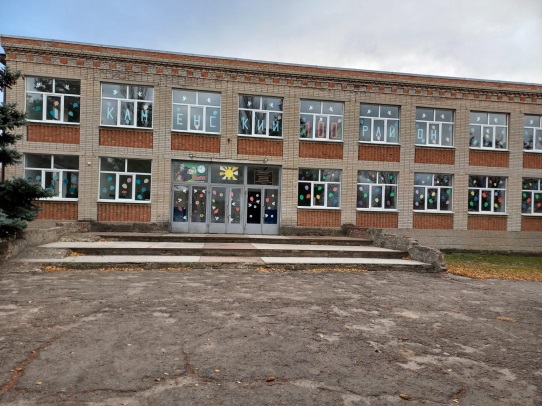 2Михайловский сельский клубх.Михайловка, ул.Донская, 1210 кв м.61:15:0100401:977действующее учреждение культуры, одноэтажное здание пригодное к эксплуатации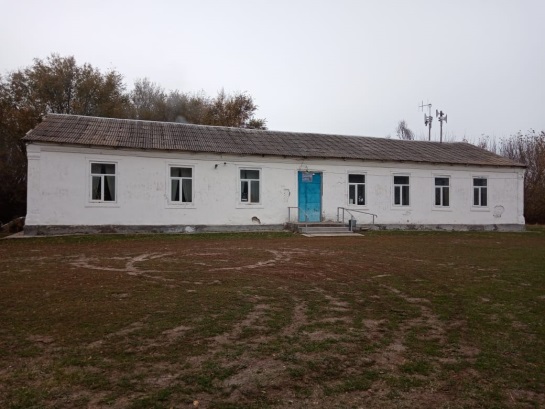 